EMBARGO: February 22nd, 2021 09:00 AM EST / 14:00 PM GMT / 23:00 PM KST/11:00 AM BRASIL TIME 
PRESS RELEASECONTACT: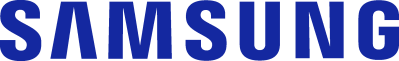 Insert Name		Samsung Electronics Co., Ltd.		Tel: +00-0-0000-0000 email@samsung.comSamsung lleva la seguridad de Galaxy al siguiente nivel al extender las actualizacionesLos productos Galaxy lanzados desde 2019, incluidas las series Z, S, Note, A, M, XCover y Tab, ahora recibirán al menos cuatro años de actualizaciones de seguridadSEÚL, COREA - 22 de febrero de 2021 – Samsung Electronics anunció hoy que los dispositivos Galaxy ahora recibirán actualizaciones de seguridad regulares durante un mínimo de cuatro años después del lanzamiento inicial del teléfono. Al ampliar el soporte para las actualizaciones de seguridad entregues de forma mensual o trimestral, Samsung les brinda a los usuarios la tranquilidad de saber que sus datos están protegidos mientras usen su dispositivo Galaxy.Liderando el camino en seguridad móvilSamsung se enorgullece de ofrecer una seguridad inigualable a sus usuarios con Samsung Knox, su plataforma de seguridad de grado de defensa y tecnologías de vanguardia, como el chip de seguridad más fuerte de la industria – el Embedded Secure Element (eSE)  –, un Procesador Seguro para proteger contra ataques físicos y Knox Vault, que ha sido recientemente presentado para agregar otra capa de seguridad. Como una de las pocas empresas que diseña y desarrolla sus propios productos, software y servicios, Samsung ofrece una verdadera protección de extremo a extremo, desde el momento en que comienza la planificación de un nuevo producto hasta que se retire. Al incorporar seguridad en cada capa de sus dispositivos, desde el chip hasta las aplicaciones, Samsung puede proteger la información personal en tiempo real y responder de manera preventiva a las amenazas móviles cada vez más avanzadas.  "En Samsung, nuestra prioridad número uno es ofrecer la mejor y más segura experiencia móvil a nuestros usuarios, y estamos optimizando constantemente la seguridad de nuestros productos y servicios", dijo Seungwon Shin, VP & Líder del Equipo de Seguridad en Negocios de Comunicaciones Móviles de Samsung Electronics. “Los dispositivos móviles desempeñan un rol tan importante en nuestras vidas que es natural que queramos conservarlos por más tiempo. Es por lo que, gracias a los últimos avances tecnológicos, nos comprometemos a proteger los dispositivos Galaxy por más tiempo, para que todo lo que debe mantenerse protegido permanezca protegido”.Asegurando más de 130 modelosDurante la última década, Samsung ha logrado un progreso significativo en la optimización y la aceleración de sus actualizaciones de seguridad periódicas. Samsung ha trabajado en estrecha colaboración con sus socios de sistemas operativos y chipset, así como con más de 200 operadoras de todo el mundo para garantizar que miles de millones de dispositivos Galaxy reciban parches de seguridad oportunos. Samsung mantiene su compromiso de ofrecer actualizaciones de seguridad lo más rápido posible para estar siempre un paso adelante y mantener seguros a sus usuarios.Un enfoque colaborativo para la seguridad móvilSamsung cree que la apertura y la colaboración son fundamentales para ofrecer las mejores experiencias móviles en las que la gente puede confiar. Samsung ha trabajado en estrecha colaboración con más de mil socios para establecer estándares de seguridad para todos los dispositivos Android, incluido el primer programa de actualización de seguridad regular de su tipo, en 2015, y se ha asociado con la comunidad de investigación de seguridad más amplia para garantizar que los consumidores tengan la experiencia móvil más segura posible.Los dispositivos Galaxy elegibles incluyen:Dispositivos Galaxy Plegables: Fold, Fold 5G, Z Fold2, Z Fold2 5G, Z Flip, Z Flip 5G Serie Galaxy S: S10, S10+, S10e, S10 5G, S10 Lite, S20, S20 5G, S20+, S20+ 5G, S20 Ultra, S20 Ultra 5G, S20 FE, S20 FE 5G, S21 5G, S21+ 5G, S21 Ultra 5GSerie Galaxy Note: Note10, Note10 5G, Note10+, Note10+ 5G, Note10 Lite, Note20, Note20 5G, Note20 Ultra, Note20 Ultra 5GSerie Galaxy A: A10, A10e, A10s, A20, A20s, A30, A30s, A40, A50, A50s, A60, A70, A70s, A80, A90 5G, A11, A21, A21s, A31, A41, A51, A51 5G , A71, A71 5G, A02s, A12, A32 5G, A42 5GSerie Galaxy M: M10s, M20, M30, M30s, M40, M11, M12, M21, M31, M31s, M51Serie Galaxy XCover: XCover4s, XCover FieldPro, XCover ProSerie Galaxy Tab: Tab Active Pro, Tab Active3, Tab A 8 (2019), Tab A con S Pen, Tab A 8.4 (2020), Tab A7, Tab S5e, Tab S6, Tab S6 5G, Tab S6 Lite, Tab S7, Tab S7+Para obtener más información sobre las actualizaciones de software de Samsung y los dispositivos Galaxy, incluidas las especificaciones, por favor, visite news.samsung.com/galaxy, www.samsungmobilepress.com o www.samsung.com/galaxy 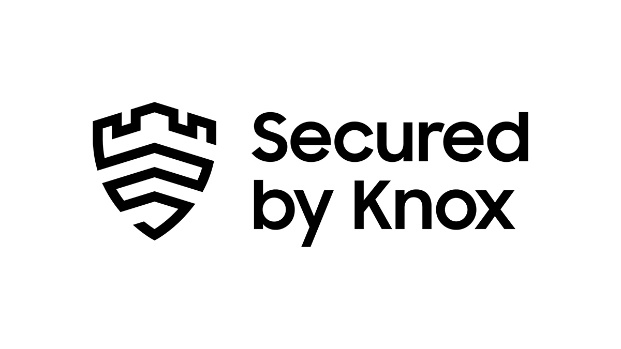 